ULUSLARARASI 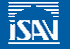 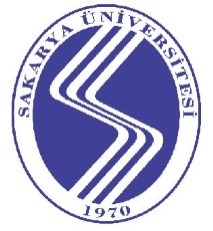 TARTIŞMALI İLMÎ TOPLANTIİSLÂM MEDENİYETİNİN KURUCU NESLİSAHABE - IIISAHABE VE DİRAYET İLİMLERİ(30 Eylül - 01 Ekim 2017 – Sakarya/Türkiye)İslam kültür ve medeniyetinin kurucu nesli olan ve her alanda belirleyici bir etkisi bulunan sahabenin seri halinde tasarlanan tartışmalı ilmî toplantılarda ele alınması gerekli görülmüştür. Bunun üzerine başlatılan ilmî toplantıların ilkinde “Sahabe Kimliği ve Algısı” konusu ele alınmış, ikincisi ise sahabenin rivayet ilimlerinde ilk halkayı oluşturması sebebiyle “Sahabe ve Rivayet İlimleri” konusuna tahsis edilmiştir. Sahabe nesli engin rivayet kültürünün anlaşılması ve yorumlanmasında da öncü bir konuma sahiptir. Bu sebeple serinin üçüncü halkasında nassların anlaşılması ve yorumlanmasına muhtelif açılardan hizmet eden fıkıh, kelam, tasavvuf gibi farklı ilim dallarında sahabenin yeri konusunun “Sahabe ve Dirayet İlimleri” ana başlığı ile ve uluslararası katılımla ele alınması uygun görülmüştür. Genel bir çerçeve oluşturmak amacıyla aşağıdaki konular sempozyum tertip heyeti tarafından örnek başlıklar olarak teklif edilmektedir:Dirayet İlimlerinin Oluşumunda Sahabenin EtkisiSahabenin Nassları Yorumlama MetoduSahabe ve Fıkıh İlmiSahabenin Sünnet AnlayışıSahabe İçtihadı ve DeğeriSahabede Kıyas ve MaslahatSahabe ve Kelam İlmiSahabe ve Tasavvuf İlmiSahabenin Zühd AnlayışıSahabenin Zihin Dünyasıİslamî Mezhep, Fırka, Tarikat Gibi Oluşumlarda Sahabenin İzleriSahabe ve Toplumsal DönüşümSahabe ve YönetimSahabe ve EleştiriSEMPOZYUM TERTİP HEYETİProf. Dr. Abdullah AYDINLI (Sakarya Üniversitesi) (Başkan)Prof. Dr. Mahmut KAYA (İstanbul Üniversitesi)Prof. Dr. Ahmet BOSTANCI (Sakarya Üniversitesi)Doç. Dr. Hayati YILMAZ (Sakarya Üniversitesi)Doç. Dr. Erdinç AHATLI (Sakarya Üniversitesi)Doç. Dr. Saim YILMAZ (Sakarya Üniversitesi)Yrd. Doç. Dr. Muhammed Mücahid DÜNDAR (Sakarya Üniversitesi)Yrd. Doç. Dr. İrfan İNCE (Sakarya Üniversitesi)Arş. Gör. Ömer Faruk AKPINAR (Sakarya Üniversitesi)Arş. Gör. Gülsüm KORKMAZER (Sakarya Üniversitesi)Arş. Gör. Zübeyde ÖZBEN (Sakarya Üniversitesi)Ahmet YILDIZ (İSAV)SEKRETERYAÖmer Faruk AKPINAR – Gülsüm KORKMAZER – Zübeyde ÖZBEN İsmail KURT – Seyit Ali TÜZSEMPOZYUM KATILIM ESASLARI:Sempozyum dili Türkçe, Arapça ve İngilizcedir. Tebliğler özgün olmalıdır.Tebliğ özetleri en az 300 kelime ile hazırlanmalı, katılım formu ve bir özgeçmişle birlikte sahabesempozyumu@gmail.com adresine ulaştırılmalıdır.Tebliğlerin ana metni 8000 kelimeyi aşmamalıdır.Tebliğ metinleri bilim heyeti tarafından değerlendirilecektir.Kabul edilen tebliğlerin en az 1500 kelimelik geniş özeti sempozyum tanıtım kitapçığında yayınlanmak üzere ayrıca hazırlanmalıdır.Oturumlarda tebliğ sunumu 20 dakika ile sınırlı olacaktır.Katılımcıların yol ve konaklama giderleri karşılanacaktır.Sempozyumda sunulan tebliğ ve müzakereler sempozyum kitabında yayımlanacaktır.SEMPOZYUM TAKVİMİ:Tebliğ Özetlerinin Son Teslim Tarihi		: 28 Kasım 2016Tebliğ Özetlerinin Geri Bildirim Tarihi		: 12 Aralık 2016Tebliğ Metinlerinin Son Teslim Tarihi		: 31 Mart 2017Hakem Değerlendirmesi Son Tarihi		: 30 Nisan 2017Tebliğ Metinlerinin Geri Bildirim Tarihi		: 8 Mayıs 2017Geniş Tebliğ Özetlerinin Son Teslim Tarihi	: 30 Haziran 2017Sempozyum Tarihi				: 30 Eylül - 01 Ekim 2017Sempozyum Yazışma Adresi: Sakarya Üniversitesi İlahiyat Fakültesi, Ozanlar, 54040, Adapazarı-SAKARYA Tel: 0 264 295 38 34			     	Faks: 0 264 295 67 36e-mail: sahabesempozyumu@gmail.com   	Web: http://www.if.sakarya.edu.tr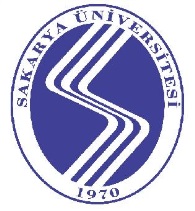 ULUSLARARASI TARTIŞMALI İLMÎ TOPLANTI İSLÂM MEDENİYETİNİN KURUCU NESLİ SAHABE SAHABE VE DİRAYET İLİMLERİ (30 Eylül – 01 Ekim 2017 – Sakarya)KATILIM FORMUUnvanı Adı SoyadıKurumuAdresiTelefonlarıEmail adresiBildiri BaşlığıBİLDİRİ ÖZETİTarih